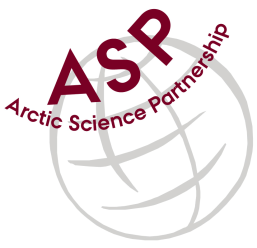 Minutes from ASP Laboratory Team MeetingDate: March 14th, 2024Present: Marcos Lemes (UM), Egon Frandsen (AU), Else Ostermann (GNI), and Katharina Hamer (GNI), Ilka Peeken (AWI), Christien Laber (UiT), Ilka and Marie-Hélène (UL)Absent: Karley Campbell (UiT), Referee: MarcosThis is meeting has been taken online.We have discussed below topics:Marcos (UM) updated members from Lab Team about the ASP General Meeting (Feb 28th and 29th) and showed a presentation shown at General Meeting to whom was at the meeting.As suggestion of ASP general meeting members, we are going to begin comprehensive DIC exercise. We started to discuss how we could get a larger number of participants to this exercise. Egon (AU) suggested to invite two or three labs from DenmarkIlka (AWI) will see whether a lab from her institute would like to participate as well.Marcos of (UM) will see if University of Alberta or DFO are willing to participate in this exercise.Egon (AU) and Marcos (UM) talked about the DIC results from the samples and compared discrepancies on respective instrument’s manuals (e.g.: H3PO4 concentration)The group also started to brainstorm the possibility to find another type of preservative to the TA/ DIC samples other than HgCl2Please use Teams link https://teams.microsoft.com/l/meetup-join/19%3aiaBWS_EnwxKky61JDxNP89AT3vq9AlgyUTHa4FP4Xpc1%40thread.tacv2/1681337140562?context=%7b%22Tid%22%3a%224f80dd0b-338c-4e4c-8a14-90446962f7b8%22%2c%22Oid%22%3a%2271262080-0ca9-4c08-ba54-444a9d0cbce3%22%7d for the meetingsAll members agreed regarding the meeting dates; all online meetings will be on second week of each month on Wednesdays at 15h00 Central European Time (CET).IMPORTANT NOTE: Next team meeting will be on April 11st 2024 at 15h00 CET